У К Р А Ї Н АЧЕРНІВЕЦЬКА ОБЛАСНА РАДАХІV сесія VІІІ скликанняРІШЕННЯ № 202-14/23Про встановлення тарифу на теплову енергію, що виробляється на установках з використанням альтернативних джерел енергії КП «Дирекція з обслуговування майна спільної власності територіальних громад» в жовтні-грудні 2023 рокуКеруючись пунктом 37 статті 43 Закону України «Про місцеве самоврядування в Україні», статтею 20 Закону України «Про теплопостачання», листом Міністерства регіонального розвитку, будівництва та житлово-комунального господарства України від 11.12.2017 № 7/10-13596 щодо формування та встановлення тарифів на теплову енергію та комунальні послуги і клопотанням комунального підприємства «Дирекція з обслуговування майна спільної власності територіальних громад» від 16.10.2023 № 226 про встановлення тарифів на виробництво теплової енергії, що виробляється на установках з використанням альтернативних джерел енергії, враховуючи висновки постійних комісій обласної ради з питань охорони навколишнього природного середовища, природокористування, паливно-енергетичного комплексу та надзвичайних ситуацій від 23.10.2023 №1 і з питань бюджету від 18.12.2023 № 7/25, обласна рада ВИРІШИЛА:Затвердити з 01 жовтня 2023 року комунальному підприємству «Дирекція з обслуговування майна спільної власності територіальних громад» тариф на теплову енергію, що виробляється на установках з використанням альтернативних джерел енергії на рівні 3131,10 грн/1 Гкал з урахуванням ПДВ. 2.	Контроль за виконанням цього рішення покласти на постійні комісії обласної ради з питань охорони навколишнього природного середовища, природокористування, паливно-енергетичного комплексу та надзвичайних ситуацій (Ярослав Бартош) і з питань бюджету (Іван Шевчук).Голова обласної ради 	Олексій БОЙКО22 грудня 2023 рокум. Чернівці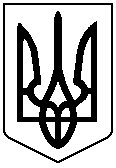 